SUNDAY 1ST OCTOBER 2023 FROM 12.30 PM TO 6.00 PMCumbria Amenity Trust Mining History Society (CATMHS) Mineral DisplayMembers of the Society are hosting a mineral display in the Wesley room at Ambleside Parish Centre. This is a rare opportunity to see beautiful specimens collected mainly from mines in Cumbria and Weardale, one of areas traditional industries which helped shape it as it is today. There is the opportunity to discuss, understand minerals and their formation. Entry free with Tea & Coffee provided. Donations welcome in aid of Ambleside Parish Centre.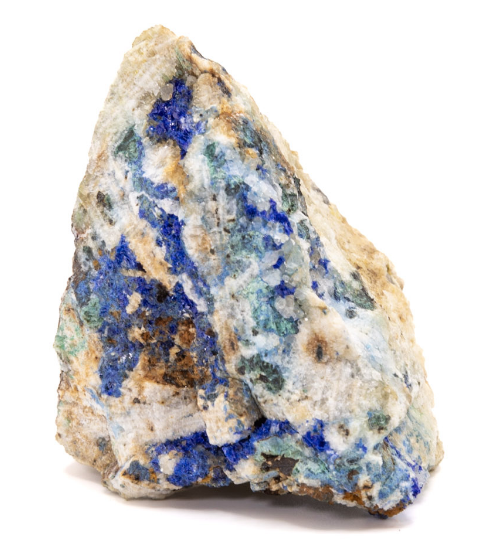 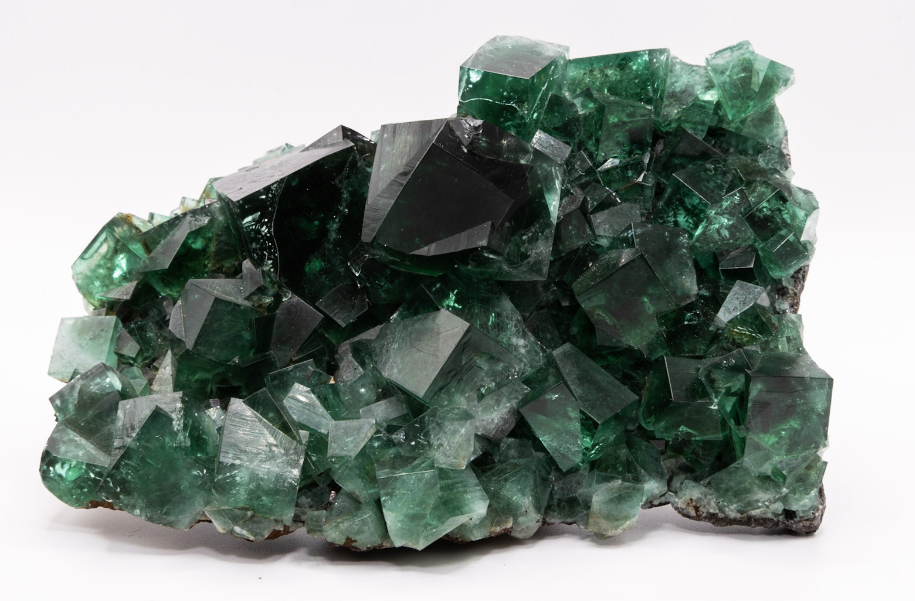 Linarite- Red Gill Mine, Caldbeck				Fluorite- Rogerley Mine, Weardale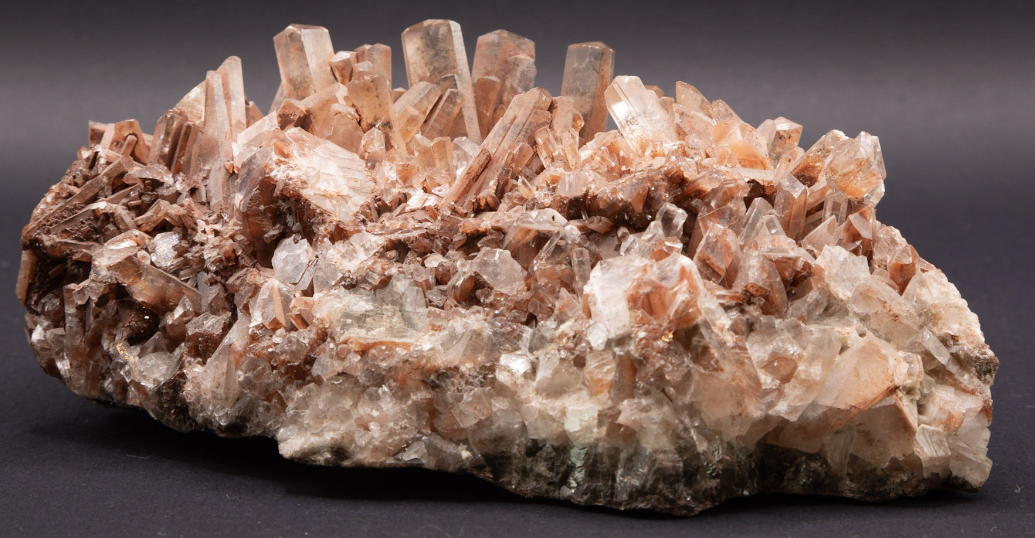 Calcite- Florence Mine, Egremont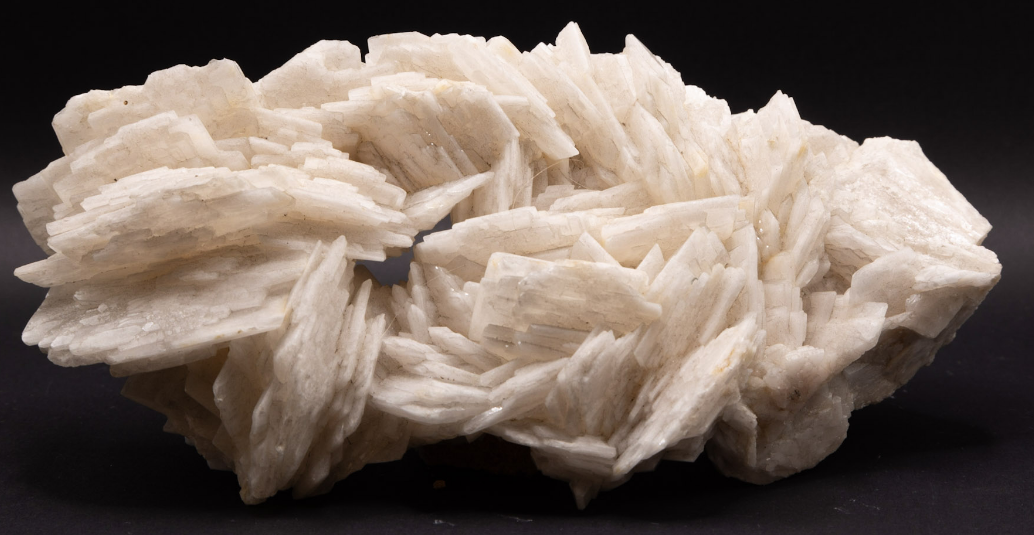 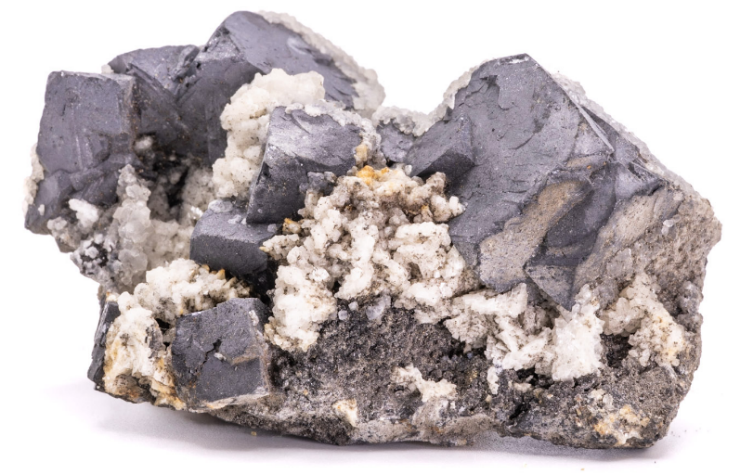                Barytes- Force Crag Mine, Keswick	         Galena & Dolomite- Smallcleugh Mine, NentheadAnyone is welcome to bring their mineral specimens along to show and have them photographed.